          « Умницы» и « Умники»Спортивное развлечение для старшей и подготовительной группыЗадачи:1.Развивать внимание, настойчивость, быстроту и ловкость.2.Помочь детям запомнить правила поведения в лесу, возле воды, на улице и.т.д.Приложение:1.Призентация: «Это каждый должен знать!».Участники двух команд стоят напротив друг друга.Капитан команды: «Считарики» Раз,два,три,четыре,пять-очень любим мы считать,Все на свете мы считаем,«Почемучкам успехов желаем!Капитан команды: «Почемучки».Сколько, почему и как-Очень мы хотим узнать,А «Считарикам» своим«Большой привет!» хотим послать!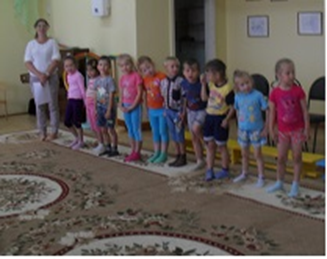 Проводится разминка:На столе, на другом конце зала лежат два бубна. Начиная с капитанов, дети по сигналу свистка бегут до стола. Кто первым возьмет бубен и зазвенит, тот отвечает на вопросы ведущего:1.Кто первым добежит до заборчика: черепаха или зайчик?2. Сколько ушей у трёх мышей?3.Быстро сосчитай от 1 до 10.4.   Сколько лап у двух медвежат?                               5.Назови съедобные грибы.6.Какие полевые цветы ты знаешь?7.Назови садовые цветы.Ведущий:Следующее задание для всей команды. Будем решать веселые задачки.Веселая  задачка            для «Считариков»Яблоки с ветки на землю упали.  Плакали, плакали, слезы роняли  Таня в лукошко их собрала.  В подарок друзьям своим принесла  Два Сережке, три Антошке,  Катерине и Марине,  Оле, Свете и Оксане,  Самое большое – маме.  Говори, давай скорей,  Сколько Таниных друзей? Веселая задачка                    для     « Почемучек»Решила старушка ватрушки испечь. Поставила тесто, да печь затопила. Решила старушка ватрушки испечь, А сколько их надо — совсем позабыла. Две штучки — для внучки, Две штучки — для деда, Две штучки — для Тани, Дочурки соседа... Считала, считала, да сбилась, А печь-то совсем протопилась! Помоги старушке сосчитать ватрушки.Ведущий: Теперь, ребята,  нас ждет спортивный конкурс:1.«Пронеси не урони».Дети  проходят по скамейке, держа одной рукой ложку с пластмассовым шариком (или каким-нибудь другим предметом).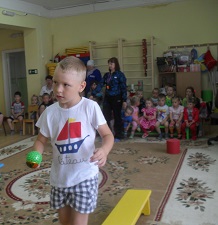 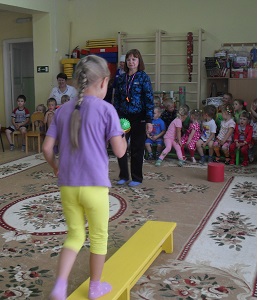 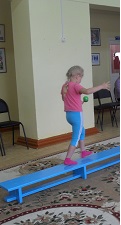 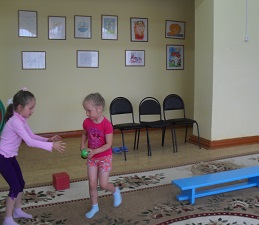 Ведущая: У нас музыкальная пауза! – « Веселый танец».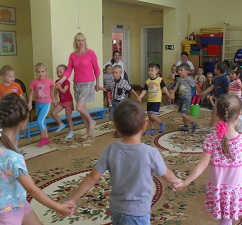 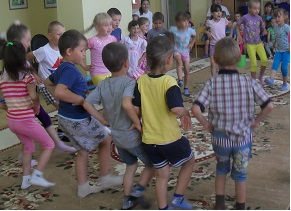 Ведущая: Конкурс: «Встаньте по порядку».Детям раздаются карточки с цифрами от 1до10.Звучит веселая музыка, дети – «цифры» бегают по залу, после прекращения музыки, дети встают по порядку: цифра 1 первая и.т.д.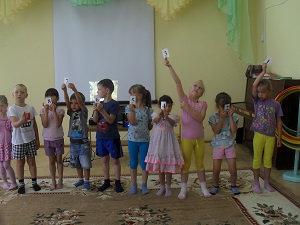 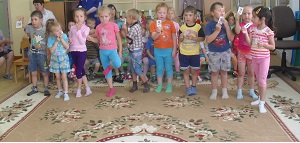 Ведущий: Ребята, послушайте внимательно правила этого конкурса: «Встаньте в обруч».На полу лежат три разноцветных обруча. В центр каждого кладем карточку с цифрой 1,5,4.Дети обеих команд двигаются между обручами. Когда музыка стихает, дети занимают места в обручах, согласно цифре в нем (в обруче лежит цифра1-встает один участник и.т.д).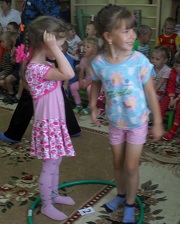 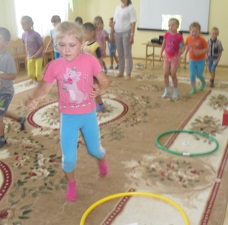 Ведущий: Ребята, наступил август.А это значит , что и в саду у вас и в лесу поспели ягоды.Давайте споем песенку: «По малину в сад пойдем».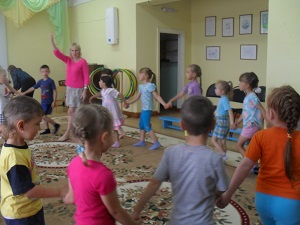 Ведущий:Ребята, я приглашаю вас в наш кинозал. Мы посмотрим  с вами презентацию «Это каждый должен знать»  и вспомним правила:  как вести себя возле воды, как вести себя в лесу, как уберечь себя от перегревания на солнце, как вести себя с незнакомыми людьми и.т.д. Ведущий:Дорогие, ребята! Наше спортивное развлечение закончилось. Мы не будем сегодня определять победителя.Сегодня у нас победила дружба! Всем вам я хочу вручить медали: «Умницы» - девочкам, «Умники» - мальчикам.До свидания, ребята, до новых встреч!